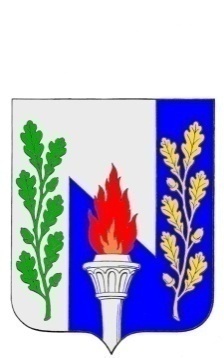 Тульская областьМуниципальное образование рабочий поселок ПервомайскийЩекинского районаСОБРАНИЕ ДЕПУТАТОВР Е Ш Е Н И Еот «17» марта     2021 года                                                               № 33-136Об отчёте главы администрации МО р.п. Первомайский о результатах своей деятельности и деятельности администрации за период  2017 – 2020 годы.              В соответствии с частью 11.1.статьи 35 Федерального закона от 6.10. 2003  № 131 – ФЗ «Об общих принципах организации местного самоуправления в Российской Федерации», на основании статьи 27, части 2 Статьи 38 Устава муниципального образования рабочий посёлок Первомайский Щекинского района, Собрание депутатов муниципального образования рабочий поселок  Первомайский, РЕШИЛО:          1. Отчет главы администрации МО р.п. Первомайский о результатах своей деятельности и деятельности администрации за период  2017–2020 годы, принять к сведению (приложение).        2.  Признать работу главы администрации МО р.п. Первомайский о результатах своей деятельности за период  2017–2020 годы – удовлетворительной .       3.Признать работу и результаты деятельности администрации МО р.п. Первомайский за период  2017–2020 годы – удовлетворительной.4. Настоящее решение  подлежит  официальному опубликованию  в средствах массовой информации.5. Решение вступает в силу со дня подписания.Глава муниципального образованиярабочий поселок  Первомайский Щекинского района                                                                 М.А. ХакимовОТЧЕТглавы администрации МО р.п. Первомайский о результатах своей деятельности и деятельности администрации за период  2017 – 2020 годы.Наш посёлок расположен в северо-восточной части Щекинского района, со стороны южного подъезда к областному центру и входит в Центральный внутриобластной планировочный район.Транспортная доступность составляет 25 км до областного центра.Расположенный в северо-восточной части Щекинского района, Первомайский граничит на юго-западе, западе, северо-западе с МО Яснополянское, на востоке - с МО Ломинцевское, на юге – с МО г. Щекино.Территория нашего МО на сегодняшний день составляет 1793,84 га (5,4% Тульской области). По расчетным данным численность постоянного населения нашего посёлка неуклонно снижается. Так, за 4 отчетных года естественная убыль составила 392 человека, т.е. ежегодно в среднем умирает около ста человек. Печальным стал год 2020: умерло 215 человек. Родилось 32 ребенка. Уровень соотношения по полу примерно одинаков на протяжении всех четырех лет:44,5% у нас мужчин. Имеет место преобладание женского населения более, чем на тысячу человек. на 01.01.2017 – 9 454 человек, из них: мужчин – 4189 (44,3%), женщин -5265;на 01.01.2018 – 9 315 человек, из них: мужчин – 4 121 (44,2%), женщин – 5 194; на 01.01.2019 составила 9250 человек, из них: 4116-мужчин (44,5%),5134-женщин;на 01.07.2020 года - 9062 человек, из них: мужчин-4021(44,5%), женщин-5041.Трудоспособного населения в МО на начало года 5145 человек. Среднемесячная номинальная зарплата работников организаций -50 тысяч рублей. Если говорить о возрастном составе населения, то средний возраст жителей на сегодня составляет 44,4 года. Большую долю наших жителей составляют первомайцы в возрасте от 16 до 60лет.Возрастной состав населения: на 01.01.2017 года 45,3от 0 до 15 лет -1077 чел.от 16 до 60 лет -5 928 чел.от 61 до 70 лет -1 182 чел.старше 70 лет -1 267 чел.на 01.01.2018 года43,0от 0 до 15 лет -1 063 чел.от 16 до 60 лет -5 840 чел.от 61 до 70 лет -1 164 чел.старше 70 лет -1 248 чел.на 01.01.2019 года  43,4от 0 до 15 лет -981 чел.от 16 до 60 лет -5 521 чел.от 61 до 70 лет -1 441 чел.старше 70 лет -1 112 чел.на 01.07.2020года44,4годаот 0 до 15 лет -981 чел.от 16 до 60 лет -5 521 чел.от 61 до 70 лет -1 441 чел.старше 70 лет -1 112 чел.На территории муниципального образования осуществляют свою деятельность  157 малых и средних предприятий, на которых занято 214 человек. Данная ситуация сохраняется стабильной  на протяжении последних двух лет.В целях поддержки предпринимателей, на поселке, как и в целом по Щекинскому  району, утверждена и реализуется муниципальная программа «Развитие малого и среднего предпринимательства». К тому же Первомайский, как моногород, может предложить малому бизнесу гораздо лучшие условия в части финансовой поддержки старта пов и реализации инвестиционных проектов. К сожалению, всесторонняя информированность (и на личных встречах, и на сайте, и в СМИ) пока не привела росту числа получателей данного вида поддержки, что совсем не радует. Абсолютно очевидно, что динамика развития поселка напрямую связана с финансово-хозяйственной и инвестиционной деятельностью предприятий, работающих на его территории. Крупнейшими из них являются, конечно же, градообразующее предприятие «ЩёкиноАзот», Первомайский завод ЖБИ, Тульское управление магистральных газопроводов и «Ди ферро», которые обеспечивают поступление в бюджет около 65% НДФЛ и около 85% земельного налога и аренды земельных участков.Градообразующее предприятие активно осуществляет модернизацию действующих производств и создание новых, что позитивно отражается на производственных процессах, и, конечно же, на развитии нашего посёлка.С начала 2017 года предприятием было направлено инвестиций в основной капитал 2017 году – 9 576 760 тыс. рублей, 2018 году  - 6 503 027,1 тыс. рублей, 2019 – 5 284 210 тыс. рублей, по оперативным данным в 2020 – 8 848 355 тыс. рублей.Наряду с введенными в строй в году 2018 новыми производствами метанола и аммиака, серной кислоты СК-200, диметилового эфира парфюмерного качества, а также новых очистных сооружений, год 2019 стал для компании годом большого строительства новых производственных установок, определяющих дальнейшие перспективы предприятия.За 15 лет компанией ЩекиноАзот реализованы 16 инвестпроектов по строительству новых и модернизации действующих производств на сумму более 1 миллиарда долларов. В настоящее время идет реализация третьего этапа, включающего в себя очередные три крупные проекта: производства третьего метанола, азотной кислоты и аммиачной селитры, аммиака и карбамида. Третий этап развития предприятия, начавшийся в 2018 году, планируется завершить в 2024, инвестировав еще около миллиарда долларов,что позволит более чем в 4 раза увеличить объем выпуска продукции и более чем в  6 раз-объем перерабатываемого природного газа.     На территории муниципального образования работают: «Первомайская кадетская школа-интернат», «Первомайская детская школа искусств», «Центр детского творчества», Щекинское спецучилище, а также  и Центр образования, в состав которого входят две средние общеобразовательные школы №15 и №16; четыре детских сада №№18,19,20,21.Данные образовательные учреждения финансируются за счёт средств областного и федерального бюджета. У нас в казне нет социальных объектов. Именно поэтому, в отличии от областного и районного бюджетов, наш бюджет больше ориентирован на решение вопросов жилищно-коммунального хозяйства. Сеть лечебно-профилактических учреждений поселка представлена тремя учреждениями здравоохранения:филиалом № 3 ГУЗ Щекинской районной больницы областного подчинения и Первомайским домом-интернатом для престарелых и инвалидов-регионального подчинения;а также коммерческой структурой-стоматологическим кабинетом.Медицинскую помощь населению посёлка оказывает Филиал № 3 ГУЗ «Щекинская районная больница». Структура подразделений филиала районной больницы:- амбулаторно-поликлиническое подразделение мощностью 225 посещений в смену;- отделение дневного стационара при АПУ (стационар замещающая помощь) на 20 пациенто-мест, в том числе терапевтические - 10 пациенто-мест, офтальмологические - 8 пациенто-мест, урологические - 2 пациенто-места;- круглосуточный стационар всего на 75 коек, в т. ч. для взрослых – 65 коек, для детей - 10 коек.Коммунальные услуги в МО обеспечивает АО «ЩЖКХ», электроснабжение - АО «ТНСэнергоТула», обслуживание освещения уличной сети - ОАО «ЩГЭС», газоснабжение - филиал ОАО «Газпром газораспределение Тула» в г. Щекино.Обслуживание жилого фонда (189-ти многоквартирных домов) осуществляют 5 управляющих компаний:  «Ремжилстрой», «Эверест», «ЩУК», «Старатель» и  «Крепость».К объектам ЖКХ относятся бойлерные №5,6,7,8, насосная станция подкачки, канализационно-насосные станции №7,8,9,10, газораспределительные пункты и ЩРП (16 единиц), трансформаторные подстанции (19 единиц). Подача теплоносителя производится с Первомайской ТЭЦ ОАО «Щекиноазот», водоснабжение - с Воздремского водозабора МО Яснополянское. Протяженность тепловых сетей в двухтрубном исполнении составляет 60 км, водоснабжения 20,4 км, канализации 27,1 км. В техническом состоянии системы коммунальной инфраструктуры и жилищных объектов отмечается большой износ.За период 2017-2020 годы, в бюджет муниципального образования поступило более 456,7 млн. рублей. Динамика поступлений отражена на графике:Основными источниками доходов местного бюджета являются: налог на доходы физических лиц (10% от него ), земельный налог и арендная плата.Расходная часть бюджета поселка за отчетный период четырехлетний период сложилась в размере 442,8млн.рублей:В структуре расходов бюджета, традиционно, превалируют общегосударственные вопросы – в среднем около 14%от общего объема расходов, национальная экономика – около 20%,жилищно-коммунальное хозяйство – около 50% и культура – 14%.В рамках муниципальной программы «Организация благоустройства территории» за 4 года были отремонтированы практически все центральные улицы поселка  на сумму 30,4 млн. рублей. Это 8км дорожного полотна:Отремонтированы дороги по следующим улицам:-ул. Л. Толстого, ул. Западная, ул. Шоссейная, ул. Октябрьская, пр-т Улитина, ул. Трудовой проезд, ул. Комсомольская, ул. Больничная, ул. Строителей, ул. Дачная, ул. Школьная, ул. Первомайская, ул. Индустриальная, ул. Солнечная, Проезд от ул. Октябрьская до ул. Индустриальная, ул. Индустриальная до Памятника (уширение дороги)Благоустроены 3,7 тысяч кв. м.тротуаров на сумму 9,0 млн. рублей:Отремонтированы тротуары: -по пр-ту Улитина (в плитке), -от дома №3 пр. Улитина до дома №28 ул. Индустриальная, -от ул. Индустриальная до Памятника.Устройство новых тротуаров:- ул. Комсомольская вдоль забора стадиона, -ул. Химиков, -ул. Первомайская, -ул. Л. Толстого д.10А до ул. Пролетарская д.14, -за ДК «Химик»Наши придомовые территории также нуждаются в благоустройстве. И реальный шанс их благоустроить-участие в программе «ФСГС» на условиях софинансирования.За отчетный период благоустроены7,8тысяч кв. м. дворовых территорий на 12,5 млн. рублей В рамках программы «Формирование современной городской среды» в период с 2017 по 2020 годы проведен ремонт дворовых территорий многоквартирных домов с расширением парковочных карманов, установкой лавок к подъездам по следующим адресам:В 2017 году ул. Школьная д.5, д.7, д.9, ул. Октябрьская д.1, д.3, д.5, д.7, ул. Интернациональная д.1, д.6, ул. Индустриальная д.6, д.7, д.8 -  д.18 замена и установка бордюрного камня на сумму 1,9 млн.руб.В 2018 году ул. Пролетарская д.15, корп.1,2,3, ул. Комсомольская, д.43, ул. Интернациональная, д.3,5,7 на сумму 4,1 млн.руб. асфальтовое покрытие 3058 м2В 2019 году ул. Пролетарская, д. 7 и 11, асфальтовое покрытие 2455 м2 установлено ограждение на площадке для игры в футбол ул. Индустриальная д. 6, д. 7, д. 8  на сумму 4,4 млн.руб.В 2020 году ул. Комсомольская д.29, д.31, д.33, д.35, д.37 на 2,1 млн. руб. асфальтовое покрытие 2338м2Наш посёлок меняется. И это наглядно видно на преображении общественных пространств.За отчётные годы по программе «Формирование современной городской среды»  на сумму 24,2 млн .руб проведены следующие работы:-приобретены и установлены лавочки и урны на центральной площади посёлка;-обустроены тротуарные дорожки, установлены скамейки и  урны, возведены подпорные стены на пляжной зоне пруда, установлен игровой комплекс «Колумб»;-обустроены пешеходные дорожки, освещение, мостики и лавки на северной стороне пруда, а также проложен тротуар и смонтировано освещение вдоль леса к школе №16 ; В 2020 году возведена  берегозащитная шпунтованная стена на северной стороне пруда. На территории пляжной зоны установлен игровой комплекс с безопасным резиновым покрытием. В этом году мы планируем закончить работы по берегоукреплению водоема.Ежегодными и плановыми являются работы по озеленению территории, восстановлению спортивного оборудования и детских площадок, реконструкции уличного освещения и системы видеонаблюдения центральных улиц, а также спиливанию аварийных деревьев.В 2020 году по программе «Народный бюджет» была капитально отремонтирована кровля жилого дома №17 по Улитина на сумму 2,5млн.,из которых 1537,4 тыс.руб.-субсидия из бюджета Тульской области591,3 тыс.-средства местного бюджета236,5тысяч-софинансирование со стороны жителей, которые выступили инициаторами проведения данных работ и контролировали их исполнение.К Новогодним праздникам были приобретены и установлены на центральной площади посёлка новый светодиодный «Фонтан»и  экран для информирования населения.На территории МО культурно-массовую работу осуществляет муниципальное автономное учреждение культуры «Дом культуры «Химик», в котором работают клубы по интересам, театральные студии для детей и взрослых, хореографические коллективы, Караоке-клуб, школа современного танца, танцевальные и вокальные коллективы, хор.Силами сотрудников ДК «Химик» ведется большая культурно-массовая работа: это мероприятия к государственным праздникам, знаменательным и юбилейным датам и просто плановая работа.Мы готовились к масштабному празднованию Юбилеев: великой победы и нашего посёлка. И ДК в 20 году было 65! К сожалению, реалии сегодняшнего дня, и отчетного года таковы, что, коллективу ДК пришлось переводить свою работу в формат работы на просторах интернета и значительно уменьшить количество очных мероприятий, изменив их формат. Очень надеемся, что в году текущем активная работа возобновится.Из бюджета муниципального образования за 4 года на содержание ДК и выполнение муниципального задания потрачено38,5 млн. рублей.Еще одно муниципальное учреждение-«Первомайская поселенческая библиотека». Сотрудниками данного учреждения постоянно оформляются тематические книжные выставки, проводятся литературные гостиные, информационные и музыкальные часы.Ежегодно в библиотеке насчитывается около 2,5 тысяч читателей. Обеспечение деятельности муниципального казенного учреждения культуры «Первомайская поселенческая библиотека» ежегодно обходится  бюджету около 4 млн. рублей.В 2021 году детская библиотека вошла в национальный проект «Культура» - «Модельная библиотека», предусматривающий федеральное финансирование в 5,0 млн. рублей. Для реализации этого проекта в минувшем году были начаты, и продолжаются сегодня, за счет местного бюджета, работы капитального характера всего здания. После чего будут реализованы средства проекта, на которые будет обновлен книжный фонд, закуплена новая современная мебель.Надеемся и верим, что работа в новом формате, в обновленных современных помещениях, позволит привлечь новых читателей, расширит возможности библиотеки и повысит её привлекательность.Взрослая библиотека намерена также принять участие в проекте Модельная библиотека, подав заявку на следующий год .В 2020 году из бюджета области на укрепление материально-технической базы учреждения было выделено 2,9 млн. рублей.Население поселка, а также жители г. Щекино, имеют возможность посещать секции Дома спорта «Юбилейный»: плавание, вольная борьба, бокс, акробатика, художественная гимнастика. Эпидемиологическая обстановка не позволила в полной мере воспользоваться как услугами Дома спорта, так и плоскостными спортивными сооружениями, которых на поселке шестнадцать (из них – пять являются муниципальными).Были  частично «свернуты» и спортивные  мероприятия. Всего же,на содержание спортивных объектов и проведение спортивных мероприятий ежегодно расходуется около 3,0 млн. рублей, а в 2020 году было затрачено 2,0.Хочу особо отметить содействие в развитии спорта на Первомайском наших депутатов, которых мы благодарим за большую работу и отмечаем благодарственными письмами администрации: директора Дома спорта «Юбилейный» Серегина С.С. и преподавателя физической культуры СШ №16 Аникееву Л.В. Спасибо вам большое за активность!Из бюджета МО ежегодно производится выплата материнского (семейного) капитала за новорожденных, семьям, зарегистрированным на территории поселка. Впериод 2017-2020 года произведены выплаты 70-ти обратившимся семьям, в размере по 5 тыс. рублей каждому.Согласно Решения Собрания депутатов посёлка оказывается социальная поддержка участникам и ветеранам ВОВ, гражданам пенсионного возраста, проживающим на нашей территории в части предоставления льгот на посещение бани. Ежегодно на субсидирование данной услуги из бюджета муниципального образования выделяется около 700 тысяч рублей.В прошедшем году любителям бани всего района, а к нам приезжают и из соседних поселений, градообразующее предприятие ЩекиноАзот сделало подарок-капитально отремонтировало порядком обветшавшее здание бани (и с внешней стороны и помещения)За период 2017-2020 года по программе «Улучшение жилищных условий граждан» полностью переселены жители аварийных домов №1 и 2 по ул. Административная. Началось процедура закупки жилого фонда для переселения из аварийного дома №3 по этой же улице.За отчетные годы ФКР ТО,  в рамках утвержденной программы «Проведение капитального ремонта общего имущества многоквартирных домов», выполнены работы на 96 МКД нашего поселка.Проведены работы по восстановлению кровли, внутридомовых инженерных сетей, ремонту фасадов.2017-61 дом около 26млн.руб2018-14 МКД   около 8млн.2019-10МКД  около 5млн.2020-11МКД около  5млн.Всего было отремонтировано 96 МКД на сумму около 44 млн.рублейАнализ обращений граждан по различным вопросам жизнеобеспечения дает следующую картину. Внимание на слайд.В 2017 году в администрацию МО р.п.Первомайский поступило 624 обращения, из них: 452 письменных, на личном приеме главой администрации принято 24 человека, по «Телефону доверия» обратились 124 человека, по электронной почте получено 24 обращения.В 2018 году: всего- 531 обращение (на 93 обращения меньше, чем в 2017 году) из них: письменных – 206, на личном приеме-22, по «Телефону доверия»-151, по электронной почте-24, из Правительства ТО - 41 обращение и 88 запросов.В 2019 году поступило 513 обращений:-166 письменных обращения- 34 человека принято на личном приёме - по «Телефону доверия» обратился 151 человек- по электронной почте получено 30 обращений- 123 запроса поступило из администрации Щекинского района и прокуратуры- 9 обращений – из Правительства Тульской области. В 2020 году получено и отработано 467 обращений:-154 – письменных обращения-14 – на личном приеме-134 обращения по «Телефону доверия»-138 запросов-3 обращения из Правительства ТОЕжегодно более 70% процентов от общего числа составляют обращения по вопросам жилищно-коммунального хозяйства, от 10% до 15% - по вопросам экономики (раздел «транспорт»), в пределах 10% обращений - вопросы безопасности и охраны правопорядка.Теперь о перспективе. Доходы бюджета нашего муниципального образования на 2021 год, с учетом изменений, утверждены в размере 136,1 млн. рублей, расходы – 183,4 млн. руб.; на 2022 год доходы и расходы утверждены-126,0 млн. рублей; на 2023 год доходы и расходы утверждены–129,6 млн. рублей. Объем резервного фонда администрации, в том числе на проведение аварийно-восстановительных работ и иных мероприятий, определен в сумме 100тысяч рублей ежегодно, что составляет 0,1 % от общего объема расходной части бюджета муниципального образования.Дорожный фонд на 2021 год предусмотрен в размере48,7 млн. рублей.Помимо ежегодных плановых работ, в числе которых:- установка приборов учета электроэнергии в муниципальных квартирах;- постановка на кадастровый учет объектов недвижимости;-ямочный ремонт центральных автодорог;                                  - обслуживание бесхозных сетей, спортивных, детских игровых площадок и фонтана;в бюджете поселения запланированы работы по -капитальному ремонту инженерных сетей «Первомайской поселенческой библиотеки» и подача заявки взрослой библиотеки на участие в проекте «Модельная библиотека»;-строительству модульной котельной для нужд жителей дома 3 по ул. Пролетарская;- монтажу пожаро-охранной сигнализации  2ого этаже здания ДК;-ремонту придомовых территорий по программе «Формирование современной городской среды», при софинансировании от жителей, по адресам  Октябрьская 17,19,21,23,23а,25,25а;- переселению из аварийного жилфонда;-ликвидации карстового провала в СНТ;-завершению ремонта муниципальных помещений цокольного этажа по Интернациональному проезду 2;- началу работ по благоустройству ул. Пролетарская  с благоустройством тротуаров;- продолжению благоустройства пляжной зоны (укрепление береговой линии и оборудование мостиков для рыбной ловли).Таковы итоги последних четырех лет и планы на год нынешний!Хочу поблагодарить наших активистов, общественные организации поселка и сотрудников администрации, бюджетных учреждений за проделанную работу. Единая командная работа, совместно с депутатским корпусом, руководством района позволяет нам реализовывать свои планы и идти вперед! Как результат нашей совместной работы- Первомайский в ТОП-10  из 321 моногорода России. Это наша общая победа!Глава администрациимуниципального образованиярабочий поселок  Первомайский Щекинского района                                                                   И.И. Шепелева2017201820192020Количество малых и средних предприятий, включая микропредприятия (на конец года)182168157157Численность занятых на малых и средних предприятиях (включая индивидуальных предпринимателей)1831912142142017 год2018 год2019 год2020 годДоходы всего102,498,0117,8138,52017 год2018 год2019 год2020 годНДФЛ33,540,050,250,9Земельный налог с организаций45,139,647,760,8Арендная плата за пользованием земельными участками2,02,310,913,82017 год2018 год2019 год2020 годРасходы всего, (млн. руб.)109,291,3117,8124,5Исполнено 2017Исполнено 2018Исполнено 2019Исполнено 2020Расходы, всего, млн. руб.109,291,3117,8124,5В том числеОбщегосударственные вопросы12,212,915,619,7Национальная оборона0,40,40,40,5Национальная безопасность и правоохранительная деятельность1,60,10,61,5Национальная экономика21,113,024,028,2Жилищно-коммунальное хозяйство59,147,956,851,1Охрана окружающей среды0,00,00,10,1Образование0,10,10,22,1Культура и кинематография11,713,316,318,0Социальная политика0,50,60,80,7Физическая культура и спорт2,32,82,71,9Средства массовой информации0,20,20,30,72017 год2018 год2019 год2020 годРасходы всего (млн. руб.)5,54,610,59,8Ремонт асфальт. покрытия (км)2,10,7881,53,52017 год2018 год2019 год2020 годРасходы всего, (млн. руб.)0,00,47,41,2Ремонт тротуаров м2024929535272017 год2017 год2018 год2019 год2020 годРасходы всего, (млн. руб.)1,94,14,14,42,1Ремонт дворовых территорий (м2)3058305824552338